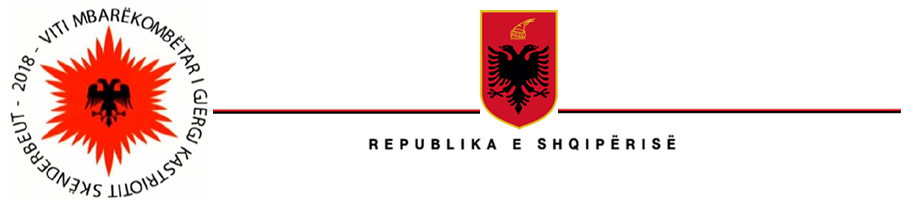 KËSHILLI I MINISTRAVE          aGJENCIA kOMBËTARE E SHOQËRISË SË INFORMACIONITTAKIMI I SHTATË I NËN GRUPIT TEMATIK DIXHITALIZIMI DHE E-QEVERISJA(takimi i parë për vitin 2018)                AXHENDA E TAKIMIT                29 Maj 2018, Ora 10:00 – 11:3010:00Pritja e pjesëmarrësve10:05Fjala e mirëseardhjesZnj. Ada Ilia, Përgjegjëse e Sektorit të Integrimit dhe Statistikave e-GOV & TIK në Drejtorinë Juridike dhe Statistikave e-GOV & TIK, Agjencia Kombëtare e Shoqërisë së Informacionit10:10“AKSHI, në optikën e re të kompetencave vepruese për ngritjen dhe përmirësimin e sistemeve elektronike. Fuqizimi i portalit e-Albania përmes shërbimeve elektronike aktuale dhe të reja.”Znj. Mirlinda Karçanaj, Drejtor i Përgjithshëm, Agjencia Kombëtare e Shoqërisë së Informacionit10:20“Prezantimi mbi funksionimin e Grupit të Menaxhimit të Integruar të Politikave për Mirëqeverisjen dhe Administratën Publike dhe Grupet Tematike”Znj. Oriana Arapi, Drejtor i Përgjithshëm, Njësia e Politikave të Zhvillimit dhe Mirëqeverisjes, Departamenti i Zhvillimit dhe Mirëqeverisjes në Kryeministri10:30“Prezantim i portalit qeveritar e-Albania dhe shërbimeve elektronike të shtuara së fundmi.”Znj. Nevila Repishti, Drejtor i Drejtorisë e Portalit Qeveritar e-Albania, Agjencia Kombëtare e Shoqërisë së Informacionit10:40 Pikat për diskutim: Shërbimet elektronike:Planifikimi për e-shërbime të reja dhe përmirësimi i shërbimeve ekzistuese.Timeframe i finalizimit të publikimit të shërbimeve që janë në proces implementimi.Koordinimi ndërinstitucional për implementimin e të dhënave open në portalin Open-DataProcesi i transferimit të sistemeve IT, kalimet kapitale të tyre, strukturat IT të tyre11:30Përfundimet e nxjerra dhe mbyllja e takimit